IEEE P802.11
Wireless LANsAbstractThis document proposes comment resolutions for CID 834, 896.R0: Initial version.CID 834Proposed resolution: Rejected.Discussion: 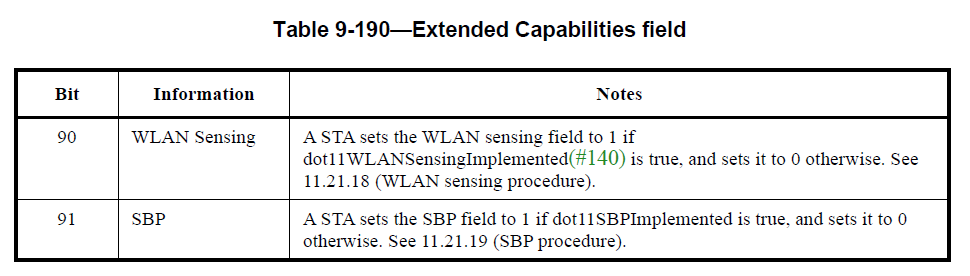 This comment was also raised in CID 868, which has been resolved in 1674r2. The given resolution was Rejected. I agree with the resolution because the non-AP STA as being the SBP initiator also needs to indicate such a capability so that the AP can set up the SBP service accordingly. CID 896Proposed resolution: Revised. Discussion: I agree with the commenter that different elements need to be specified with a different ID. Based on REVme, the Element IDs ranging from 0 to 255 have already been taken, and any new element uses Element ID Extension of Element ID 255. For 11bf, all elements for sensing in Table 9-128 will be eventually assigned an Element ID Extension by Assigned Numbers Authority (ANA). 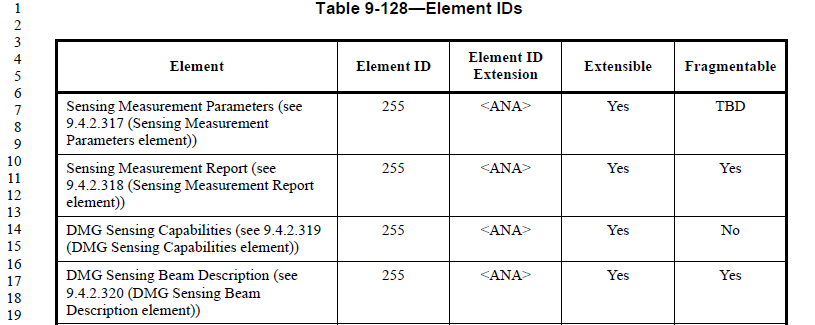 SP: Do you agree to the resolutions provided for CID 834, 896 to be included in the latest 11bf Draft?Y/N/ACC40 CR for CID 834, 896CC40 CR for CID 834, 896CC40 CR for CID 834, 896CC40 CR for CID 834, 896CC40 CR for CID 834, 896Date:  2022-11-08Date:  2022-11-08Date:  2022-11-08Date:  2022-11-08Date:  2022-11-08Author(s):Author(s):Author(s):Author(s):Author(s):NameAffiliationAddressPhoneemailNarengerileHuaweiShenzhen, Chinanarengerile@huawei.comRui DuHuaweiShenzhen, ChinaMengshi HuHuaweiShenzhen, ChinaCIDSubclausePageCommentProposed change8349.4.2.2632.54It is clear that an AP STA must indicate in the extended capabilities field that it supports the SPB responder role.  However, it is not clear why a non-AP STA would need to indicate it supports a SBP initiator role in the extended capabilities.  The SBP bit is described as being set by a STA, which would require a non-AP STA to also set that bit.  Define the SBP bit as being set to 1 by an AP STA if dot11SBPImplemented is true, and 0 otherwise.  Note: other bit definations in Table 9-190 are defined for AP STAs only, for example bit 12 (Proxy ARP Service).Change text to:"The AP sets the SBP field to 1 if dot11SBPImplemented is true, and sets it to 0 otherwise. See 11.21.19 (SBP procedure). A non-AP STA sets the SBP field to 0."CIDSubclausePageCommentProposed change8969.4.2.131.54Why Different Elements have the same Element ID in Table 9-128?Specify different Element ID for different Element